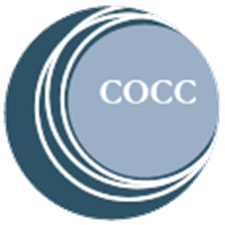 GANAS 2024 Summer ProgramNow that we are back in classrooms, the need for rebuilding and reconnecting with our classmates, teachers, community and especially with ourselves and with our family members is greater than ever. Fortunately, the school year is coming to an end. So, my question now is do I participate in GANAS during the Summer or take a long break?What we certainly can tell you is that you deserve a break where you can experience the sensation of relief. We are proud that you were able to transition and navigate the intricacies of remote education. We also want to tell you why, your participation in GANAS 2024 Summer Program is beneficial for your holistic health. Here are some of our reasons why you should attend GANAS 2024!GANAS will provide you 1 college credit. This opportunity will help you accumulate a credit without even starting the fall semester. Furthermore, it saves your family money since this course is free of cost!Your participation in GANAS will open opportunities to apply COCC scholarships.Taking GANAS will encourage you to stay focused and productive during these uncertain and difficult economic times. Your active participation in GANAS will help you become more immersed in your future college community by meeting new students and instructors face-to-face while also familiarizing yourself with new technology and college work.GANAS will provide you the tools to stay connected with other students. Social connection is important in people’s lives. That said, working collaboratively with a common goal is important to your personal growth.GANAS will better prepare you for the transition from high school to college.By participating in GANAS you’ll have the opportunity to develop your leadership and academic readiness skills, as well as your critical thinking and cultural awareness levels. Below we present to you our answers to our most common questions from a High-school student like you.How will GANAS sessions work?GANAS will be provided in a face-to-face instruction modality and on three and a half days at COCC campus! We will get together, and we will be engaging in varied seminars from different instructors, and we will do a field trip where we are going to learn about our environment while we enjoy and discuss important topics in the outdoors. You’ll also work with a small group and with a COCC student mentor to do a group project.   I have to work/I can’t make it to every session. Can I still participate? We understand that you’re balancing a lot. We would like you to prioritize GANAS by coming entirely to the whole length of the program. Will I still get college credit? GANAS Summer Program will be fun, just like Avanza 1 & 2, and it’s also a college course. This means we expect you to work hard, to actively participate in the sessions, and to complete your group project. Then you earn a college credit! Does GANAS Summer Program is free? Yes. Is there a chance to earn scholarships by participating? Yes! Recently graduated seniors will be eligible to earn a scholarship to COCC by participating satisfactorily in GANAS! Will we have mentors?Yes! We love our mentors, and they will still be a big part of GANAS. They will join/lead our group project work sessions, and they will also work individually with each group to help you complete your final project. We can assure you that GANAS Summer Program will be an engaging, creative, and fun program!Thank you!